MSD ATHLETICSHome of the TartarsLindsay Lantagne • Interim Activities Director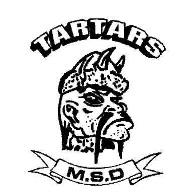  Varsity Track & Field ScheduleHigh School Locations:Durand High School---- 9575 E. Monroe Rd, Durand, MI 48429Byron High School---- 312 W. Maple St. , Byron, MI 48418Linden High School----7201 W. Silver Lake Rd, Linden, MI 48451Webberville High School--- 309 E. Grand River Ave, Webberville, MI 48892New Lothrop High School---9285 Easton Rd, New Lothrop, MI 48460Powers Catholic High School—1505 W. Court St, Flint, MI 48503Birch Run High School--- 12450 Church St., Birch Run, MI 48415Corunna High School—417 E. King St. Corunna, MI 48817Beecher High School--- 6255 Neff Rd., Mt. Morris, MI 48458DATETIMEWHEREWHODEPATURE TIMEWednesday April 34:00DurandPowers, Byron and Durand3:00 pmTuesday April 94:00ByronByron3:00 pm Wednesday April 104:00LindenLake Fenton, Powers and Linden3:00 pmTuesday April 164:30 pmWebbervilleWebberville, Morrice3:22 pmTuesday April 234 pmNew LothropMt. Morris, Montrose and New Lothrop3:00 pmTuesday April 304 pmPowersSaginaw Arthur Hill, Davison, PowersWednesday May 14 pmBirch RunBirch Run and Millington3:00 pmMonday May 64:00PowersAustin Catholic, Flint Southwestern Academy and PowersTuesday May 74:00CorunnaGoodrich and Corunna3:00 pmFriday May 17TBABeecherMHSAA Regionals